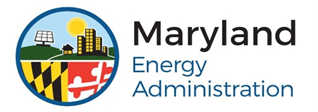 FY23 Solar Canopy Grant ProgramThird Party OwnedFY23 Solar Canopy Grant ProgramThird Party OwnedAPPLICATIONREVIEW CHECK LIST (INTERNAL)System Information and Installation LocationSystem Information and Installation LocationSystem Information and Installation LocationSystem Information and Installation LocationInformation in block A1 is complete?  Information in block A1 is complete?  NOTE:Information is provided in A2 describing the use, operating hours and location of the parking lot.  Additional solar installation (in addition to the solar canopy) is discussed here.  Information is provided in A2 describing the use, operating hours and location of the parking lot.  Additional solar installation (in addition to the solar canopy) is discussed here.  NOTE:Point of ContactPoint of ContactPoint of ContactPoint of ContactIs a primary Point of Contact designated?  Is a primary Point of Contact designated?  NOTE:Has a Grantee been identified (site owner vs. system owner)Has a Grantee been identified (site owner vs. system owner)NOTE:Applicant SignatureApplicant SignatureApplicant SignatureApplicant SignatureInformation in block C1 is complete?  Information in block C1 is complete?  NOTE:Printed name, title, date of signature, and applicant signature are complete in block C2.  Printed name, title, date of signature, and applicant signature are complete in block C2.  NOTE:Installing Contractor Information and SignatureInstalling Contractor Information and SignatureInstalling Contractor Information and SignatureInstalling Contractor Information and SignatureInformation in block D1 is complete (to include NABCEP name and certification number). Information in block D1 is complete (to include NABCEP name and certification number). NOTE:Printed name, title, date of signature, and applicant signature are complete in block D2.  Printed name, title, date of signature, and applicant signature are complete in block D2.  NOTE:Third Party Owner Information and SignatureThird Party Owner Information and SignatureThird Party Owner Information and SignatureThird Party Owner Information and SignatureInformation in block E1 is complete Information in block E1 is complete Printed name, title, date of signature, and applicant signature are complete in block E2.  Printed name, title, date of signature, and applicant signature are complete in block E2.  EligibilityEligibilityEligibilityEligibilityVerify the site owner is a government entity, business, non-profit organization, not-for-profit educational institution, or sole proprietor farmer.Verify the site owner is a government entity, business, non-profit organization, not-for-profit educational institution, or sole proprietor farmer.NOTE: Documentation Documentation Documentation Documentation SDAT Certificate of Good Standing provided by site owner, developer, and system owner.SDAT Certificate of Good Standing provided by site owner, developer, and system owner.NOTE: Letter of intent between site owner and system owner.  This letter must include at least the location and estimated capacity of the solar system.Letter of intent between site owner and system owner.  This letter must include at least the location and estimated capacity of the solar system.NOTE:System diagram detailing locations, dimensions and orientations of the system on the property.  The diagram must include dimensions of the parking lot and the solar canopy (dimensions of the pond and solar array for floating solar arrays).System diagram detailing locations, dimensions and orientations of the system on the property.  The diagram must include dimensions of the parking lot and the solar canopy (dimensions of the pond and solar array for floating solar arrays).NOTE:Site map exhibiting the location of the system on the property (e.g., Google Earth)Site map exhibiting the location of the system on the property (e.g., Google Earth)NOTE:Evidence of site control by the applicant (such as in the form of a recorded deed)Evidence of site control by the applicant (such as in the form of a recorded deed)NOTE:Evidence of project finance (e.g., financier’s Letter of Commitment)Evidence of project finance (e.g., financier’s Letter of Commitment)NOTE:Construction schedule (assumes grant agreement signed February 22, 2023)Construction schedule (assumes grant agreement signed February 22, 2023)NOTE:Solar production estimate (PVWatts, PVsyst, SAM or equivalent)Solar production estimate (PVWatts, PVsyst, SAM or equivalent)NOTE:W-9 provided for organization designated to receive the moneyW-9 provided for organization designated to receive the moneyNOTE:Evaluation CommentsEvaluation CommentsEvaluation CommentsEvaluation CommentsInclude adders and subtractors (geographic diversity, larger overall project, ability to be seen from highway, and anything else you think worthy of note).  Evaluation criteria include:  The total project cost per watt installed in the solar PV canopy/floating solar system. ; =5000/(Total Cost/kW)The number and type of qualified EV chargers to be installed; = add one point for a Level 3 chargerInclusion of an innovative project design and/or use; =add one point for innovative project design The geographic diversity of grants awarded; = add 0.5 points if the only entry from the countyAdditional roof or ground mounted capacity installed in conjunction with a canopy/floating soar system. Please note, however, that MEA will not include roof or ground mounted capacity when determining the grant amount.  = (total capacity in kWdc – 500)/1000)Estimated visibility of the proposed carport and EV chargers/floating solar to the general public.  =add one point if visible from the street or sidewalkEstimated accessibility and frequency of use of the proposed carport and the EV chargers; = add one point if available to the publicThe frequency of parking lot use. = add one point if indication they will be used 7 days a weekLocation of floating solar = add two points if located in a wastewater treatment pond or other waterway not available for public recreation. (2 points),Include adders and subtractors (geographic diversity, larger overall project, ability to be seen from highway, and anything else you think worthy of note).  Evaluation criteria include:  The total project cost per watt installed in the solar PV canopy/floating solar system. ; =5000/(Total Cost/kW)The number and type of qualified EV chargers to be installed; = add one point for a Level 3 chargerInclusion of an innovative project design and/or use; =add one point for innovative project design The geographic diversity of grants awarded; = add 0.5 points if the only entry from the countyAdditional roof or ground mounted capacity installed in conjunction with a canopy/floating soar system. Please note, however, that MEA will not include roof or ground mounted capacity when determining the grant amount.  = (total capacity in kWdc – 500)/1000)Estimated visibility of the proposed carport and EV chargers/floating solar to the general public.  =add one point if visible from the street or sidewalkEstimated accessibility and frequency of use of the proposed carport and the EV chargers; = add one point if available to the publicThe frequency of parking lot use. = add one point if indication they will be used 7 days a weekLocation of floating solar = add two points if located in a wastewater treatment pond or other waterway not available for public recreation. (2 points),NOTE: If a point is added for innovative design, please specify why you think it was innovative.Additional CommentsAdditional CommentsAdditional CommentsAdditional CommentsYour RecommendationYour RecommendationYour RecommendationYour RecommendationInclude, don’t include, need more information, etc.Include, don’t include, need more information, etc.NOTE:Date Reviewed: